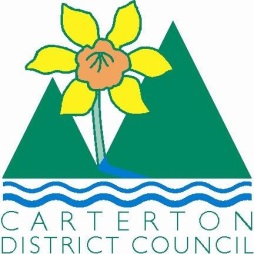 	IN THE MATTER	of the  and Supply of Alcohol Act 2012	AND	IN THE MATTER	of an application by Lynley Louise Hamilton on behalf of the Wairarapa Agricultural and Pastoral Society Inc. for a Special Licence pursuant to s.22 of the Act in respect of premises situated at  and known as Clareville ComplexBEFORE THE CARTERTON DISTRICT LICENSING COMMITTEEChairperson: 		Elaine BrazendaleSecretary:			Jane DavisDECISION This is an application for a Special Licence under section 22 of the  and Supply of Alcohol Act 2012.  The application is for a Race Derby night fundraiser event to be held in the indoor Stadium at  and known as , where alcohol will be consumed on the premises.The application was sent to the Police, Inspector and Medical Officer of Health under s. 141 and no reports of opposition were received.  The application was not required to be publically notified.We are satisfied as to the matters to which we must have regard as set out in s.3, s.4 and s.142 of the Act.  We grant the applicant a special licence in terms of s.22 subject to the restrictions imposed by s.147.Accordingly, we set the following conditions under s147 on the licence:alcohol may be sold under the licence only on the following days and during the following hours: Saturday August 6th 2016  7pm-11.30pmalcohol may be sold or supplied to the following types of people: ticket holdersthe licensee must take the following steps to ensure that the provisions of this Act relating to the sale or supply of alcohol to prohibited persons are observed persons under age 18years and those intoxicated will not be served alcoholthe licensee must take the following steps to ensure that the provisions of this Act relating to the management of premises are observed: manager on duty at all timesdrinking water must be freely available at the following places while the premises are open for business: as per applicationfood must be available for consumption on the premises as follows: as per applicationnon-alcohol and low alcohol beverages must be available for sale and supply on the premises as follows: as per applicationthe licensee must take the following steps to provide assistance with or information about alternative forms of transport from the premises: taxi numbers and phone will be availablealcohol may be sold in the following types of container only: glass, paper/plastic , cansDated at Carterton this 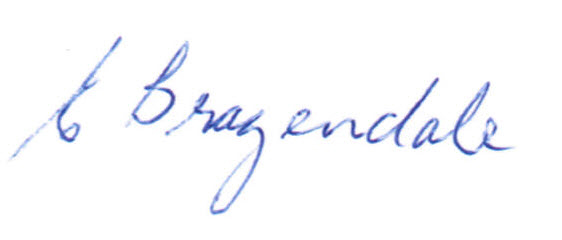 __________________Elaine BrazendaleChairpersonCarterton District Licensing Committee